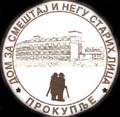 Дом за смештај и негу старих лица „Прокупље“Адреса: Арсенија Чарнојевића 51, 18400 ПрокупљеЖР:84022066755; ПИБ:100413582; МБ:07345925; Шифра делатности:87.30Тел. 027/321-344; Факс – 027/329-517; Email:prokupljedsn@minrzs.gov.rsДел.бр:01-1002Датум: 30.11.2016. годинеНа основу члана 108. Закона о јавним набавкама (даље: Закон),  доносимОДЛУКУ О ДОДЕЛИ УГОВОРА 
за јавну набавку СРЕДСТВА ЗА ДОЈАВУ ПОЖАРА- ЈН БР.9-Д/МВ-16                                                                                                                                                                                 ДОДЕЉУЈЕ СЕ УГОВОР за набавку средстава за дојаву пожара понуђачу „Pacific linc“ doo  из Београда, ул. Шпанских бораца 40/1, чија је понуда, примљена  25.11.2016.г. (код наручиоца заведена  под  деловодним бројем 01-986 од  25.11.2016. године),  оцењена као најповољнија.                                                                                                  Усваја се Извештај о стручној оцени понуда број: 01-996 од 29.11.2016. године који је сачинила Комисија за јавну набавку образована решењем број: 01-957 од 17.11.2016. године.                                                                                 О б р а з л о ж е њ е  Наручилац  је дана  17.11.2016.године донео  Одлуку број 01-956 о покретању поступка јавне набавке велике вредности  број 9-Д/МВ-16.                                                                                                                                      Позив за подношење понуда објављен је на Порталу јавних набавки, дана 17.11.2016. године.1. Предмет јавне набавке су  ДОБРА –  СРЕДСТВА ЗА ДОЈАВУ ПОЖАРА.Ознака из Општег речника набавке: 35111200 – материјал за гашење пожара.2. Јавна набавка  ДОБРА  је евидентирана под редним бројем 9-Д/МВ-16  за  2016. годину.3. Средства за плаћање ове јавне набавке су обезбеђена из буџета РС и предвиђена  финансијским планом  наручиоца,    конто - 512000;                                                                                          4. Набавка је предвиђена у Измени бр. 1. Плана јавних набавки за 2016. годину бр.01-954 од 17.11.2016. године,  у Табели ДОБРА, на страни 3, под редним бројем 1.1.9.5. Процењене вредност предметне јавне набавке износи  укупно 2.750.000,00 динара без ПДВ-а, односно 3.300.000,00 са ПДВ-ом.6. Основни подаци о понуђачима који су поднели понуде: У поступку јавне набавке  за учествовало је 5 (пет) понуђача:     Понуђач бр.1Понуда поднета: самостално                                                                                                                                       Понуђена цена без ПДВ:     3.290.803,00 динара                                                                                                                                    Понуђена цена са ПДВ-ом: 3.948.963,60 динара                                                                                                                          Рок важење понуде: 10 данаПонуђач бр.2Понуда поднета: самостално                                                                                                                                       Понуђена цена без ПДВ:     2.991.685,00 динара                                                                                                                                    Понуђена цена са ПДВ-ом: 3.590.022,00 динара                                                                                                                          Рок важење понуде: 10 данаПонуђач бр.3Понуда поднета: самостално                                                                                                                               Понуђена цена без ПДВ:     3.440.354,50 динара                                                                                                                                    Понуђена цена са ПДВ-ом: 4.128.425,40 динара                                                                                                                          Рок важење понуде: 10 данаПонуђач бр.4Понуда поднета: са подизвођачем                                                                                                                              Понуђена цена без ПДВ:     2.650.210,00 динара                                                                                                                                    Понуђена цена са ПДВ-ом: 3.180.252,00 динара                                                                                                                          Рок важење понуде: 30 данаПонуђач бр.5Понуда поднета: самостално                                                                                                                               Понуђена цена без ПДВ:     2.359.206,00 динара                                                                                                                                    Понуђена цена са ПДВ-ом: 2.831.047,20 динара                                                                                                                          Рок важење понуде: 90 дана7. Понуде које су одбијене, разлози за њихово одбијање и понуђена цена тих понуда: Комисија је одбила понуде следећих понуђача: Green cassa doo Loznica, Unimont doo Loznica и Зик инжењеринг доо Београд, из разлога што су све три понуде непотпуне (достављена понуда, без иједног обавезног документа). Понуђене цене  (без ПДВ-а) су следеће:Green cassa doo Loznica,	-     3.290.803,00 динараUnimont doo Loznica, 		-     2.991.685,00 динара                                                                                                                                    Зик инжењеринг доо Београд,-     3.440.354,50 динара                                                                                                                                    8. Критеријум за доделу уговора: економски најповољнија цена                                                                                     9. Ранг листа понуђача прихватљивих понуда (од два понуђача) урађена је бодовањем следећих елемената: - понуђена цена ...................................................................до 60 бодова- рок испоруке и за радове..................................................до 20 бодова- гарантни период ................................................................до 15 бодова- начин плаћања....................................................................до  5 бодова.Обзиром да су оба понуђача дала исти проценат аванса (0 %) за критеријум „начин плаћања“,  бодовани су обоје са 5 бодова, а остало бодовање изгледа као у доњој табели:  10. Мишљење комисије: Имајући у виду  резултат бодовања од прихватљивих понуда, чланови комисије  предлажу директору да се прихвати понуда са више бодова, тј. „Pacific linc“-а  из Београда. Мишљење комисије да је објављивање позива за подношење понуда на Порталу јавних набавки, као и интернет страници наручиоца, сасвим довољно за обезбеђивање конкуренције.                                                                                                                                  11. Понуђач  ком се додељује уговор.- Комисија за јавну набавку константује да је понуда  за средства за дојаву пожара бр.2211/16-1 од 25.11.2016.г., понуђача „Pacific linc“-а  из Београда, код наручиоца заведена под деловодним бројем 01-986 дана 25.11.2016.године, благовремена, одговарајућа, прихватљива и економски најповољнија, те предлаже наручиоцу да њему додели  уговор.                                                                                                                                                     Понуђач је навео да ће јавну набавку извршити са подизвођачем.Па је због свега наведеног у Образложењу донета Одлука као у изреци.Поука о правном леку:                                                                                                                                                       Против ове одлуке, може да се поднесе захтев за заштиту права у року од 5 дана од дана објаве одлуке на Порталу јавних набавки. Захтев се подноси наручиоцу , а копија се истовремено доставља Републичкој комисији за заштиту права у поступцима јавних набавки. Поступак заштите права регулисано је чл.148-156 Закона о јавним набавкама („Сл. гласник РС“ бр. 124/2012,14/2015 и 68/2015).Наручилац-Директор                          	                                           ___________________										   Владо ЗечевићБр.понудеНазив и седиште понуђача, матични број, пиб, законски заступникДатум пријемаЧас пријема10/16Green cassa doo Loznica,МБ 2109540,ПИБ 108933522, без других података 21.11.2016.11,10Бр.понудеНазив и седиште понуђача, матични број, пиб, законски заступникДатум пријемаЧас пријема3/7/16Unimont doo Loznica, МБ 20653884, ПИБ 106658666, без других података21.11.2016.11,45Бр.понудеНазив и седиште понуђача, матични број, пиб, законски заступникДатум пријемаЧас пријемаббЗик инжењеринг доо Београд, без других података21.11.2016.13,10Бр.понудеНазив и седиште понуђача, матични број, пиб, законски заступникДатум пријемаЧас пријема2211/16-1„Pacific linc“ Београд, МБ 17147293, ПИБ 100424908, зак.заступник Весна П. Мунитлак 25.11.2016.13,50Бр.понудеНазив и седиште понуђача, матични број, пиб, законски заступникДатум пријемаЧас пријема8680/16Securiton d.o.o., Београд, МБ 17406787, ПИБ 100394517, зак.заступник Раде Мандић, директор 28-11-201610,10Опис партијеНазив понуђачаКритеријумиКритеријумиКритеријумиОпис партијеНазив понуђачаПонуђ.ценабез ПДВ-аРок испоруке  Гарантни периодСредстваза     дојаву пожара„Pacific linc“ Београд, МБ 17147293, ПИБ 100424908, зак.заступник Весна П. Мунитлак2.650.210,00 динара53 бода                                                                                                                                    3 дана20 бодова7 година15 бодова   Укупно:   93 бодаСредстваза     дојаву пожараSecuriton d.o.o., Београд, МБ 17406787, ПИБ 100394517, зак.заступник Раде Мандић, директор2.359.206,00 динара 60 бодова                                                                                                                                   7 дана9 бода5 година7 бодаУкупно: 81 бодСредстваза     дојаву пожара